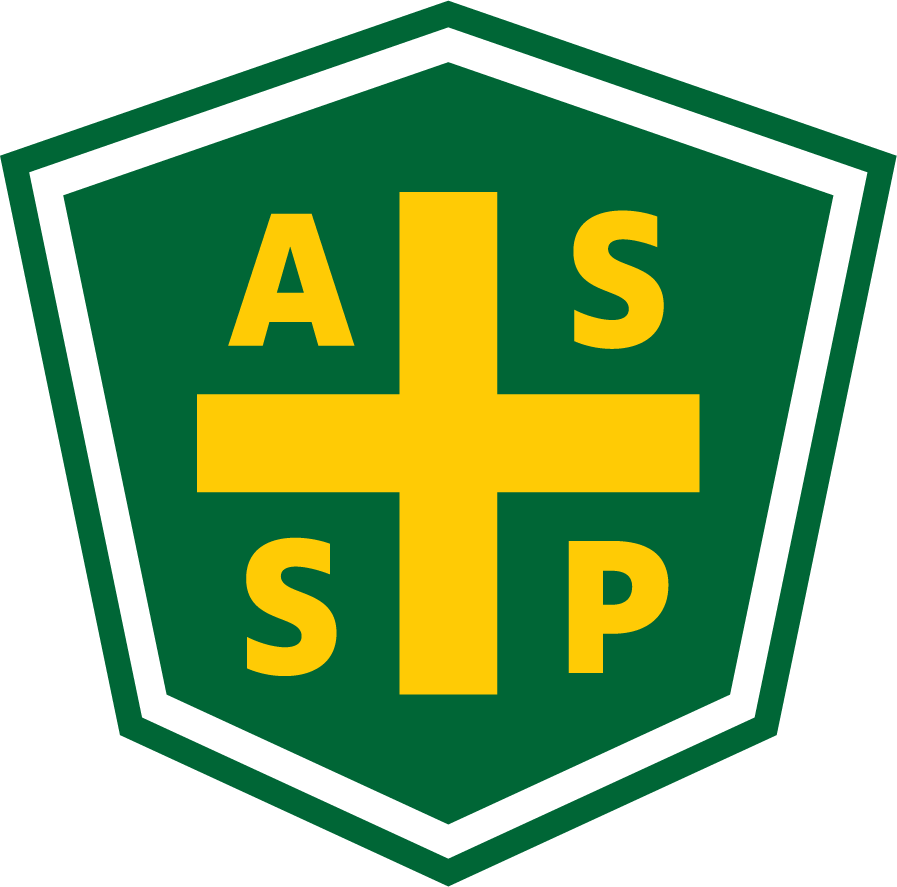 New Mexico Chapter – Albuquerque, New MexicoExecutive Board Committee Meeting MinutesFebruary 2, 20215:00 PM-6:00 PMLocation: Teleconference- (605) 313-4100 Access code: 392237Attendance: AL = At Location    TC = Teleconferenced     NP = Not PresentNote: All motions should include exact wording and names of those who move and second.Meeting called to order at 1707 by Marc Evans.Meeting adjourned at 1758.Next Executive Committee Meeting:  02/02/2021@ 1700- TeleconferenceMinutes respectfully submitted by Gary A. Wright, Chapter Secretary, March 2, 2021.	President – Marc EvansTCQuorum Present?YesPresident Elect – Bill WhiteTCMembership- Jessica BolducTCVice President – Tim RileyTCFoundation- NPTreasurer/Delegate – Mario HildagoTCLos Alamos Section – Gary WhitneyNPSecretary – Gary WrightTCPecos Valley Section -NPDelegate – Chuck AtwoodNPZia Section – Juanita MillerNPDelegate – Kelsey FordeTCNewsletter Editor – Andrea Heacock-ReyesTCTopic 1Meeting MinutesMarc E.Read and ApprovedTopic 2SectionsMarc E.                         Gary Whitney asked Marc E. to find another contact for the LA sectionTopic 3Technical MeetingTim R.                         January’s meeting went well, and Jay is interested in presenting at the PDCFebruary Tech Meeting- Pat Esick from CintasMarch- Tim to find a SpeakerKelsey to send ZOOM meeting link.Topic 4NewsletterAndrea H-RAndrea issued a save the date for the PDC in the NewsletterWaiting on one article before publishingTopic 5Spring PDCBill W.                         Week of April 12, 2021; 4, ½ daysDJ Heckes could not make this meetingShe needs to know number of attendees, vendors, and sponsors Logos from each VendorExhibit! Requires 50% payment to begin work and the balance on first day of PDCKelsey to work with Mario because they only have a credit cardUse info from 2019 PDC for speaker/vendor numbers to work with Exhibit! plan for 75-90 attendeesMarc to work on getting speakers from SNLKelsey- ASSP national needs 3-4 weeks to work thru to award the CEUsPerhaps reach out to Carol Walker and Bob Dunnington to package the CEU submission (Gary W. contacted Carol W.) to get abstracts/ bios/ author infoWe will send a blast out each week until then to raise awareness and excitementTemplates are in the file from last year and beforeBill to ask for sponsors on LinkedInWe will offer sponsors/exhibitors to add a link to their online storesNMOSHA/BCSP/NMASSP to share a “booth”Have NMASSP intro and introduce keynote speakers before the presentations beginKelsey has an idea for keynote speaker from the nuclear world, SNL nuclear Jeff BrewerBill to have meeting with DJ, Bill, Tim, Kelsey and Gary to go over expectations before tech meeting at 1100Marc suggests PDC Check-in in 2 weeks 16 or 19 Feb Tuesday 16th at 1700Topic 6RoundtableEveryone                         Mario reported that the NMASSP received up to $300 in Road Runner Food Bank donations- NMASSP to match that amount to present to RRFBKelsey to pay the deposit with Mario’s agreement